TUKIHAKEMUS: Euroopan meri- ja kalatalousrahasto (EMKR)Viranomainen täyttää:			21.6.2016Hakija täyttää: (täyttöohjeet sivulla 4)TUKIHAKEMUKSEN TÄYTTÖOHJEHakemus tulee toimittaa ennen hankkeen tai toimenpiteen aloittamista siihen ELY-keskukseen, jonka alueella hanke on tarkoitus pääosin toteuttaa tai jonka alueella hakijan toimipaikka sijaitsee. Hanke tulee vireille, kun se on vastaanotettu ELY-keskuksessa. 1. Hankkeella on oltava nimi, josta ilmenee selvästi hankkeen sisältö. Nimen tulisi olla lyhyt ja ytimekäs. 3. Tuen hakijana voi olla oikeushenkilö tai oikeustoimikelpoinen luonnollinen henkilö.7. Hankkeelle tulee nimetä yhteyshenkilö. 11. Tilinumero on pakollinen tieto hylkeiden ja merimetsojen aiheuttamien saalisvahinkojen korvaamista koskevassa hakemuksessa.12. Kunta, jossa hanke pääasiallisesti toteutetaan.13. Aluksille tarkoitettua tukea myönnetään ainoastaan kalastusalusrekisteriin merkittyyn kalastusalukseen. 14. Kalastukseen liittyvissä hankkeissa ilmoitetaan liittyykö toimi mereen vai sisävesiin. Jos hanke liittyy mereen että sisävesiin, molemmat kohdat tulee valita.15. Hanketta saa toteuttaa ja sen kustannukset ovat hyväksyttäviä vain rahoituspäätöksessä ilmoitettuna toteutusaikana. Hyväksyttävien toimien ja niihin liittyvien kustannusten syntymisen varhaisin alkamisajankohta on se päivämäärä, jona hakemus on tullut vireille ELY-keskuksessa. Hankkeen toteuttamisaika on määriteltävä riittävän pitkäksi siten, että kaikki kustannukset syntyvät ja tuensaaja on ne tosiasiallisesti maksanut toteuttamisaikana. Perustellusta syystä tuen saaja voi hakea tuen myöntäneeltä viranomaiselta jatkoaikaa hankkeen toteuttamiselle ennen tukikelpoisuusajan päättymistä.16. Toimenpide, johon avustusta haetaan. Hakemukseen merkitään se toimenpide, johon hanke kuuluu. Hanke voi kuulua vain yhteen toimenpiteeseen. Jos tukea haetaan kalatalouden toimintaryhmän rahoituskiintiöstä, tulee mainita se toimintaryhmä, jonka alueella hanke toteutetaan. Mikäli tuettava toimenpide toteutetaan useamman kuin yhden toimintaryhmän alueella, mainitaan se toimintaryhmä, jonka alueella tuettava toimenpide on tarkoitus pääosin toteuttaa. Erillisessä hankesuunnitelmassa tai selvityksessä on lueteltava kaikki ne toimintaryhmät, joiden alueilla hanketta toteutetaan.17. Kuvaillaan lyhyesti hankkeen sisältö. Julkisella kuvauksella tarkoitetaan sitä, että kyseinen tieto on kaikkien saatavissa esim. julkisista tietokannoista. Hankkeen sisältö, keskeiset toimenpiteet ja tavoitteet ilmaistaan myös tiivistetysti tässä kohdassa. Hakemukseen on lisäksi tarvittaessa liitettävä erillinen yksityiskohtainen hankesuunnitelma.17,18. Hankkeen kustannusten tulee olla kohtuullisia. Hakemukseen on tarvittaessa liitettävä esimerkiksi riittävä määrä tarjouksia hankinnoista tai muu selvitys kustannusten tasosta. Todellisiin kustannuksiin perustuvassa mallissa hankkeen tukikelpoisiksi kustannuksiksi voidaan hyväksyä hankkeen toteuttamiseen liittyvien välittömien kustannusten ohella osuus niistä välillisistä kustannuksista, jotka voidaan kohdentaa hankkeelle perustellulla, tasapuolisella ja oikeudenmukaisella tavalla siinä suhteessa kuin ne ovat aiheutuneet hankkeesta. Todellisten kustannusten mallissa välillisten kustannusten (kuten kopio-, vuokra- ja puhelinkulut) laskentaperusteet on esitettävä. Laskentaperusteena ei tällöin saa käyttää yleiskertoimia eikä prosenttimääriä vaan esimerkiksi vuokran perusteena olevaa neliövuokraa. Todellisten kustannusten malli on tarkoitettu käytettäväksi ennen kaikkea investointihankkeissa. Kiinteämääräisen rahoituksen mallissa välittömien kustannusten ohella korvataan kiinteämääräisesti 15 % suoria palkkakuluja vastaava määrä ja välillisiä kustannuksia ei korvata erikseen. Mallissa ei tarvita erillistä selvitystä kiinteämääräisestä osuudesta. Kiinteämääräisen rahoituksen mallia suositellaan erityisesti kehittämishankkeisiin sen mahdollistaessa kevyemmän hankehallinnon hankalasti todennettavissa olevien pienten välillisten kustannusten jäädessä kokonaan pois.   Kertakorvaus maksetaan ennalta sovitun määräisenä, kun kokonaisuus, jonka hanke muodostaa, on valmistunut ennalta sovitun laajuisena (”urakkaperiaate”). Rahoitetussa hankkeessa julkisen rahoituksen määrä voi olla enintään 100 000 euroa. Kertakorvausta haettaessa hakijan on toimitettava tuen suuruuden määrittelyä varten erillinen yksityiskohtainen kustannusarvio perusteluineen. Vakioyksikkökustannuksiin perustuvassa mallissa kustannuksia korvataan tietyn tuotoksen vahvistetun yksikköhinnan mukaisesti. Tukea maksetaan hankkeessa toteutuneiden tuotosten lukumäärän perusteella tuotoksiin perustuvaan tuen enimmäismäärän asti. Esimerkiksi koulutushankkeessa voidaan vahvistaa yksikkökustannus yhdelle koulutuksen läpikäyneelle, jolloin tuen lopulliseksi määräksi muodostuu yksikkökustannus kerrottuna koulutuksen läpikäyneiden lukumäärällä. Vakioyksikkökustannuksia käytettäessä kustannusten muodostumisen laskentaperusteet on esitettävä erillisessä liitteessä tai tarkemmassa hankesuunnitelmassa.Erillisessä hankesuunnitelmassa on tarvittaessa eriteltävä tarkemmin kustannusarvion muodostumista. Jos hankkeen julkisen rahoituksen osuus on yli 50 %, hankintalain soveltamisalaan kuuluvat hankinnat tulee kilpailuttaa julkisista hankinnoista ja käyttöoikeussopimuksista annetun lain (1397/2016) edellyttämällä tavalla. 20. Hankkeen rahoitussuunnitelmassa on eriteltävä julkisen rahoituksen ja yksityisen rahoituksen määrät. Alle 1 000 euron tukia ei myönnetä. Osa yksityisestä rahoituksesta voi muodostua esim. luontoissuorituksista, talkootyöstä ja materiaalin luovutuksesta.Oma pääomasijoitus yritykseen tarkoittaa tilannetta, jossa omistajat sijoittavat omia henkilökohtaisia varoja yritykseen investoinnin omarahoitusosuuden kattamiseksi.Omat varat tai yrityksen tulorahoitus tarkoittaa tilannetta, jossa investoinnin omarahoitusosuutta katetaan edellisten tilikausien voitoilla.Ulkopuolinen pääomasijoitus yritykseen tarkoittaa tilannetta, jossa sijoittajat sijoittavat pääomia yritykseen investoinnin omarahoitusosuuden kattamiseksi.21. Kirjallisesti tehtyyn hakemukseen voidaan antaa päätös sähköisesti, jos hakija siihen suostuu. Muussa tapauksessa päätös lähetetään kirjallisesti hakemuksessa ilmoitettuun osoitteeseen. 22. Allekirjoitus ja päiväys. Hakijan tulee lukea ao. teksti huolellisesti läpi ennen allekirjoitusta. Hakemuksen allekirjoittaa hankkeen toteuttamisesta oikeudellisesti vastaava henkilö, jolla on nimenkirjoitusoikeus. Nimenkirjoitusoikeus on käytävä selville hakemuksen liitteenä olevista asiakirjoista. Nimenkirjoitusoikeuden muutoksesta hakemuksen jättämisen jälkeen on ilmoitettava ELY-keskukselle. Hakija vastaa mm. hankkeen tavoitteiden toteuttamisesta, varojen käytöstä ja niiden seurannasta ja raportoinnista. Yhteisöllä tulee olla asianmukainen organisaatio hankkeen toteuttamista varten. Hankkeen toteuttaminen on järjestettävä yhteisön sisällä niin, että vastuusuhteet hankkeen sisällä ja ulkopuolisiin nähden ovat selkeät. Hankkeelle on nimettävä yhteyshenkilö, joka mm. huolehtii tiedonkulusta yhteisön ja rahoittajien välillä. LiitteetSelvitys yrityksen omistajista ja omistussuhteista: Mikäli tuen hakija on yritys, tämän tulee toimittaa ELY–keskukseen selvitys yrityksen omistajista ja omistussuhteista. Mikäli yrityksen omistajissa on yrityksiä tai yhteisöjä ja niiden omistusosuus on yli 25 % yrityksen osakekannasta, tulee myös näiden yritysten osalta toimittaa tilinpäätökset kolmen viimeisen tilikauden osalta.Tässä lomakkeessa ja täyttöohjeissa mainitut muut liitteet.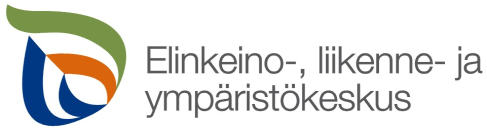 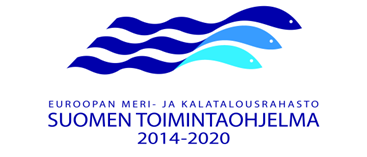 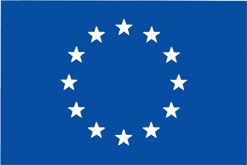 ELY-keskus ELY-keskus DnroSaapunutSiirrettyHankenumero……… / ……… 20…………… / ……… 20……1. Hankkeen nimi1. Hankkeen nimi1. Hankkeen nimi1. Hankkeen nimi1. Hankkeen nimi2. Hakemus onUusi hakemusUusi hakemusUusi hakemusKorjaus/täydennys __  _ / __  _ 20 _  ___päivättyyn hakemukseenMuutoshakemus___ / ___ 20 ____päivättyyn päätökseenKorjaus/täydennys __  _ / __  _ 20 _  ___päivättyyn hakemukseenMuutoshakemus___ / ___ 20 ____päivättyyn päätökseenKorjaus/täydennys __  _ / __  _ 20 _  ___päivättyyn hakemukseenMuutoshakemus___ / ___ 20 ____päivättyyn päätökseenKorjaus/täydennys __  _ / __  _ 20 _  ___päivättyyn hakemukseenMuutoshakemus___ / ___ 20 ____päivättyyn päätökseenKorjaus/täydennys __  _ / __  _ 20 _  ___päivättyyn hakemukseenMuutoshakemus___ / ___ 20 ____päivättyyn päätökseenKorjaus/täydennys __  _ / __  _ 20 _  ___päivättyyn hakemukseenMuutoshakemus___ / ___ 20 ____päivättyyn päätökseenKorjaus/täydennys __  _ / __  _ 20 _  ___päivättyyn hakemukseenMuutoshakemus___ / ___ 20 ____päivättyyn päätökseenKorjaus/täydennys __  _ / __  _ 20 _  ___päivättyyn hakemukseenMuutoshakemus___ / ___ 20 ____päivättyyn päätökseenKorjaus/täydennys __  _ / __  _ 20 _  ___päivättyyn hakemukseenMuutoshakemus___ / ___ 20 ____päivättyyn päätökseenKorjaus/täydennys __  _ / __  _ 20 _  ___päivättyyn hakemukseenMuutoshakemus___ / ___ 20 ____päivättyyn päätökseenKorjaus/täydennys __  _ / __  _ 20 _  ___päivättyyn hakemukseenMuutoshakemus___ / ___ 20 ____päivättyyn päätökseenKorjaus/täydennys __  _ / __  _ 20 _  ___päivättyyn hakemukseenMuutoshakemus___ / ___ 20 ____päivättyyn päätökseen3. Hakijan nimi3. Hakijan nimi3. Hakijan nimi3. Hakijan nimi3. Hakijan nimi4. Y-tunnus tai yhdistyksen rekisterinumero 4. Y-tunnus tai yhdistyksen rekisterinumero 4. Y-tunnus tai yhdistyksen rekisterinumero 4. Y-tunnus tai yhdistyksen rekisterinumero 4. Y-tunnus tai yhdistyksen rekisterinumero 5. Jakeluosoite5. Jakeluosoite5. Jakeluosoite5. Jakeluosoite5. Jakeluosoite6. Postinumero ja postitoimipaikka6. Postinumero ja postitoimipaikka6. Postinumero ja postitoimipaikka6. Postinumero ja postitoimipaikka6. Postinumero ja postitoimipaikka7. Yhteyshenkilön nimi 7. Yhteyshenkilön nimi 7. Yhteyshenkilön nimi 7. Yhteyshenkilön nimi 7. Yhteyshenkilön nimi 8. Yhteyshenkilön henkilötunnus8. Yhteyshenkilön henkilötunnus8. Yhteyshenkilön henkilötunnus8. Yhteyshenkilön henkilötunnus8. Yhteyshenkilön henkilötunnus9. Yhteyshenkilön puhelin9. Yhteyshenkilön puhelin9. Yhteyshenkilön puhelin10. Yhteyshenkilön sähköposti       11. Tilinumero 10. Yhteyshenkilön sähköposti       11. Tilinumero 10. Yhteyshenkilön sähköposti       11. Tilinumero 10. Yhteyshenkilön sähköposti       11. Tilinumero 10. Yhteyshenkilön sähköposti       11. Tilinumero 10. Yhteyshenkilön sähköposti       11. Tilinumero 10. Yhteyshenkilön sähköposti       11. Tilinumero                                              IBAN                                           BIC                                                    IBAN                                           BIC                                                    IBAN                                           BIC                                                    IBAN                                           BIC                                                    IBAN                                           BIC                                                    IBAN                                           BIC                                                    IBAN                                           BIC       12. Hankkeen toteutuskunta 12. Hankkeen toteutuskunta 12. Hankkeen toteutuskunta 13. Aluksen ulkoinen tunnus (esim. FIN- tai KAL–tunnus)  13. Aluksen ulkoinen tunnus (esim. FIN- tai KAL–tunnus)  13. Aluksen ulkoinen tunnus (esim. FIN- tai KAL–tunnus)  13. Aluksen ulkoinen tunnus (esim. FIN- tai KAL–tunnus)  13. Aluksen ulkoinen tunnus (esim. FIN- tai KAL–tunnus)  14. Hanke liittyy:14. Hanke liittyy:Merikalastukseen          Sisävesikalastukseen    Merikalastukseen          Sisävesikalastukseen    15. Hankkeen toteutusaika       / __  __.20         -            /  _  ___.20                 (Huom. Tukikelpoisuus alkaa hakemuksen saapumispäivästä)   15. Hankkeen toteutusaika       / __  __.20         -            /  _  ___.20                 (Huom. Tukikelpoisuus alkaa hakemuksen saapumispäivästä)   15. Hankkeen toteutusaika       / __  __.20         -            /  _  ___.20                 (Huom. Tukikelpoisuus alkaa hakemuksen saapumispäivästä)   15. Hankkeen toteutusaika       / __  __.20         -            /  _  ___.20                 (Huom. Tukikelpoisuus alkaa hakemuksen saapumispäivästä)   15. Hankkeen toteutusaika       / __  __.20         -            /  _  ___.20                 (Huom. Tukikelpoisuus alkaa hakemuksen saapumispäivästä)   15. Hankkeen toteutusaika       / __  __.20         -            /  _  ___.20                 (Huom. Tukikelpoisuus alkaa hakemuksen saapumispäivästä)   15. Hankkeen toteutusaika       / __  __.20         -            /  _  ___.20                 (Huom. Tukikelpoisuus alkaa hakemuksen saapumispäivästä)   15. Hankkeen toteutusaika       / __  __.20         -            /  _  ___.20                 (Huom. Tukikelpoisuus alkaa hakemuksen saapumispäivästä)   15. Hankkeen toteutusaika       / __  __.20         -            /  _  ___.20                 (Huom. Tukikelpoisuus alkaa hakemuksen saapumispäivästä)   15. Hankkeen toteutusaika       / __  __.20         -            /  _  ___.20                 (Huom. Tukikelpoisuus alkaa hakemuksen saapumispäivästä)   16. Toimenpide, johon tukea haetaan. (Huom! vain yksi vaihtoehto)16. Toimenpide, johon tukea haetaan. (Huom! vain yksi vaihtoehto)16. Toimenpide, johon tukea haetaan. (Huom! vain yksi vaihtoehto)16. Toimenpide, johon tukea haetaan. (Huom! vain yksi vaihtoehto)16. Toimenpide, johon tukea haetaan. (Huom! vain yksi vaihtoehto)16. Toimenpide, johon tukea haetaan. (Huom! vain yksi vaihtoehto)16. Toimenpide, johon tukea haetaan. (Huom! vain yksi vaihtoehto)16. Toimenpide, johon tukea haetaan. (Huom! vain yksi vaihtoehto)16. Toimenpide, johon tukea haetaan. (Huom! vain yksi vaihtoehto)16. Toimenpide, johon tukea haetaan. (Huom! vain yksi vaihtoehto)       I Kestävä kalastus        I Kestävä kalastus        I Kestävä kalastus        I Kestävä kalastus        I Kestävä kalastus        I Kestävä kalastus        I Kestävä kalastus        I Kestävä kalastus        I Kestävä kalastus Kalastuksen innovointi (art. 26; art. 44.3)Kalastuksen innovointi (art. 26; art. 44.3)Kalastuksen neuvontapalvelut (art. 27; art. 44.3)Kalastuksen neuvontapalvelut (art. 27; art. 44.3)Kalastuksen neuvontapalvelut (art. 27; art. 44.3)Kalastuksen neuvontapalvelut (art. 27; art. 44.3)Kalastuksen neuvontapalvelut (art. 27; art. 44.3)Tutkijoiden ja kalastajien kumppanuus (art.28; art. 44.3)Tutkijoiden ja kalastajien kumppanuus (art.28; art. 44.3)Osaaminen ja vuoropuhelu (art. 29.1, 2; art. 44.1.a)Osaaminen ja vuoropuhelu (art. 29.1, 2; art. 44.1.a)Osaaminen ja vuoropuhelu (art. 29.1, 2; art. 44.1.a)Osaaminen ja vuoropuhelu (art. 29.1, 2; art. 44.1.a)Osaaminen ja vuoropuhelu (art. 29.1, 2; art. 44.1.a)Toiminnan monipuolistaminen (art. 30; art. 44.4)Toiminnan monipuolistaminen (art. 30; art. 44.4)Nuorten kalastajien tuki (art. 31; art. 44.2)Nuorten kalastajien tuki (art. 31; art. 44.2)Nuorten kalastajien tuki (art. 31; art. 44.2)Nuorten kalastajien tuki (art. 31; art. 44.2)Nuorten kalastajien tuki (art. 31; art. 44.2)Terveys ja turvallisuus kalastuksessa (art. 32; art. 44.1.b)Terveys ja turvallisuus kalastuksessa (art. 32; art. 44.1.b)Kiintiöjärjestelmien hallinnointi (art. 36)Kiintiöjärjestelmien hallinnointi (art. 36)Kiintiöjärjestelmien hallinnointi (art. 36)Kiintiöjärjestelmien hallinnointi (art. 36)Kiintiöjärjestelmien hallinnointi (art. 36)Kalastuksen ympäristöinnovointi (art. 39; art. 44.1.c)Kalastuksen ympäristöinnovointi (art. 39; art. 44.1.c)Kalastuksen ympäristöinvestoinnit (art. 38; art. 44.1.c)Kalastuksen ympäristöinvestoinnit (art. 38; art. 44.1.c)Kalastuksen ympäristöinvestoinnit (art. 38; art. 44.1.c)Kalastuksen ympäristöinvestoinnit (art. 38; art. 44.1.c)Kalastuksen ympäristöinvestoinnit (art. 38; art. 44.1.c)Vesiekosysteemien suojelu ja ennallistaminen (art. 40.1.b-g, i; art. 44.6)Vesiekosysteemien suojelu ja ennallistaminen (art. 40.1.b-g, i; art. 44.6)Jätteiden kerääminen merestä (art. 40.1.a)Jätteiden kerääminen merestä (art. 40.1.a)Jätteiden kerääminen merestä (art. 40.1.a)Jätteiden kerääminen merestä (art. 40.1.a)Jätteiden kerääminen merestä (art. 40.1.a)Kalastusaluksen moottorinvaihto (art. 41.2; 44.1.d)Kalastusaluksen moottorinvaihto (art. 41.2; 44.1.d)Hylkeiden ja merimetsojen aiheuttamien saalisvahinkojenHylkeiden ja merimetsojen aiheuttamien saalisvahinkojenHylkeiden ja merimetsojen aiheuttamien saalisvahinkojenHylkeiden ja merimetsojen aiheuttamien saalisvahinkojenHylkeiden ja merimetsojen aiheuttamien saalisvahinkojenkorvaaminen (art. 40.1.h)korvaaminen (art. 40.1.h)korvaaminen (art. 40.1.h)korvaaminen (art. 40.1.h)korvaaminen (art. 40.1.h)Kalasatamien ja purkupaikkojen kehittäminen (art. 43.1, 3; art. 44.1.f)Kalasatamien ja purkupaikkojen kehittäminen (art. 43.1, 3; art. 44.1.f)Saaliin arvon lisääminen (art. 42; 44.1.e)Saaliin arvon lisääminen (art. 42; 44.1.e)Saaliin arvon lisääminen (art. 42; 44.1.e)Saaliin arvon lisääminen (art. 42; 44.1.e)Saaliin arvon lisääminen (art. 42; 44.1.e)II Kestävä vesiviljelyII Kestävä vesiviljelyVesiviljelyn innovointi (art. 47)Vesiviljelyn innovointi (art. 47)Vesiviljelyn investoinnit (art. 48.1.a-d, f-h)Vesiviljelyn investoinnit (art. 48.1.a-d, f-h)Vesiviljelyn investoinnit (art. 48.1.a-d, f-h)Vesiviljelyn investoinnit (art. 48.1.a-d, f-h)Vesiviljelyn investoinnit (art. 48.1.a-d, f-h)Vesiviljelyn neuvontapalvelut (art. 49)Vesiviljelyn neuvontapalvelut (art. 49)Osaaminen ja verkottuminen (art. 50)Osaaminen ja verkottuminen (art. 50)Osaaminen ja verkottuminen (art. 50)Osaaminen ja verkottuminen (art. 50)Osaaminen ja verkottuminen (art. 50)Vesiviljelyalueiden kehittäminen (art. 51)Vesiviljelyalueiden kehittäminen (art. 51)Eläinten terveys ja hyvinvointi (art. 56)Eläinten terveys ja hyvinvointi (art. 56)Eläinten terveys ja hyvinvointi (art. 56)Eläinten terveys ja hyvinvointi (art. 56)Eläinten terveys ja hyvinvointi (art. 56)Vesiviljelyn vakuutusjärjestelmät (art. 57)Vesiviljelyn vakuutusjärjestelmät (art. 57)III Kalatalouden toimintaryhmätIII Kalatalouden toimintaryhmätPaikalliset kehittämishankkeet (art. 63)        Kalatalouden toimintaryhmä:Paikalliset kehittämishankkeet (art. 63)        Kalatalouden toimintaryhmä:IV Kalan jalostus ja kauppaIV Kalan jalostus ja kauppaTuotanto- ja markkinointisuunnitelmat (art. 66)Tuotanto- ja markkinointisuunnitelmat (art. 66)Varastointituki (art. 67)Varastointituki (art. 67)Varastointituki (art. 67)Varastointituki (art. 67)Varastointituki (art. 67)Markkinoiden kehittäminen (art. 68)Markkinoiden kehittäminen (art. 68)Kalastus- ja vesiviljelytuotteiden jalostus (art. 69)Kalastus- ja vesiviljelytuotteiden jalostus (art. 69)Kalastus- ja vesiviljelytuotteiden jalostus (art. 69)Kalastus- ja vesiviljelytuotteiden jalostus (art. 69)Kalastus- ja vesiviljelytuotteiden jalostus (art. 69)V Yhteisen kalatalouspolitiikan täytäntöönpanoV Yhteisen kalatalouspolitiikan täytäntöönpanoValvonta (art. 76.2.a-d, f-l)Valvonta (art. 76.2.a-d, f-l)Valvonta-alukset (art. 76.2.e)Valvonta-alukset (art. 76.2.e)Valvonta-alukset (art. 76.2.e)Valvonta-alukset (art. 76.2.e)Valvonta-alukset (art. 76.2.e)Tiedonkeruu (art. 77)Tiedonkeruu (art. 77)VI Yhdennetyn meripolitiikan täytäntöönpanoVI Yhdennetyn meripolitiikan täytäntöönpanoMerivalvonta (art. 80.1.a)Merivalvonta (art. 80.1.a)Meriympäristön suojelu (art. 80.1.b)Meriympäristön suojelu (art. 80.1.b)Meriympäristön suojelu (art. 80.1.b)Meriympäristön suojelu (art. 80.1.b)Meriympäristön suojelu (art. 80.1.b)Meripolitiikan kehittäminen (art. 80.1.c)Meripolitiikan kehittäminen (art. 80.1.c)VII Tekninen tukiVII Tekninen tukiTekninen tuki (art. 78)Tekninen tuki (art. 78)17. Hankkeen sisältö ja tavoitteet (julkinen kuvaus, hakemukseen on tarvittaessa liitettävä myös erillinen hankesuunnitelma, ks. ohje)18. Ehdotettu kustannusmalli (tarvittaessa erillinen selvitys; kertakorvauksen ja vakioyksikkökustannusten laskentaperusteista selvitys oltava aina)   todellisiin kustannuksiin perustuva                                                                                 kertakorvaus   kiinteämääräinen rahoitus (palkkoihin perustuva 15 % kiinteä kustannus)                    vakioyksikkökustannuksiin perustuva19. Kustannuserittely   sisältää alv:n              alv. ei sisälly (alv. on tukikelpoinen, jos se jää hakijan lopulliseksi kustannukseksi)euroaTodelliset kustannukset  Palkkakustannukset (palkat sivukuluineen)  Matkakustannukset   Toimitilat ja toimistokulut  Koneet, laitteet ja tarvikkeet   Rakennusten ja maa-alueiden hankinta ja vuokrauskustannukset   Ostopalvelut  Vastikkeeton työ   Vastikkeeton tuotantopanos (esim. omat raaka-aineet; tarkempi selvitys hankesuunnitelmassa)  Muut kustannukset, mitkä:Kiinteämääräinen rahoitus (15% palkkakuluista)VakioyksikkökustannuksetKertakorvausKUSTANNUKSET YHTEENSÄ20. Hankkeen rahoitussuunnitelmaJulkinen rahoituseuroa  ELY-keskukselta haettava rahoitustuki  Kunnan rahoitus  Muu julkinen rahoitus (tarkempi selvitys hankesuunnitelmassa)Julkinen rahoitus yhteensäYksityinen rahoitus  Oma pääomasijoitus yritykseen  Omat varat tai hakijan tulorahoitus  Lainat  Leasing/osamaksu  Ulkopuolinen pääomasijoitus  Vastikkeeton työ   Vastikkeeton tuotantopanos Yksityinen rahoitus yhteensäRAHOITUS YHTEENSÄ21. Päätöksen tiedoksiantoHakija suostuu siihen, että hakemusta koskeva päätös annetaan vain sähköisesti:   kyllä                            ei, haluan päätöksen kirjallisesti 22. AllekirjoitusHakija sitoutuu noudattamaan hakemuksessa tarkoitetussa toiminnassa voimassa olevia Euroopan unionin ja kansallista lainsäädäntöä, niiden nojalla annettuja säädöksiä ja määräyksiä sekä tukipäätökseen otettavia ehtoja ja rajoituksia.Hakija on tutustunut hakuohjeisiin ja tuntee hakemuksessa tarkoitetun toiminnan aloittamiseen liittyvät riskit. Hakija suostuu toimittamaan hakemuksen ratkaisemiseksi tarvittavat lisäselvitykset.Hylkeiden ja merimetsojen aiheuttamien saalisvahinkojen korvaamista koskevan hakemuksen osalta hakija hyväksyy ELY-keskukseen ilmoittamansa rannikkokalastussaaliin määrän käytön korvauksen laskentaperusteena.Tukipäätöksen valmistelemista ja valvontaa varten elinkeino-, liikenne- ja ympäristökeskus voi tarvita tietoja eri viranomaisilta ja julkisilta rahoittajilta (esim. Finnvera). Elinkeino-, liikenne- ja ympäristökeskus voi liike- ja ammattisalaisuuksia koskevien salassapitosäännösten estämättä olla yhteydessä näihin viranomaisiin ja julkisiin rahoittajiin sekä rahoitussuunnitelmassa mainittuihin muihin rahoittajiin hankkiakseen hakijaan ja tähän hankkeeseen liittyviä tietoja.Hakija suostuu siihen, että maa- ja metsätalousministeriö ja elinkeino-, liikenne- ja ympäristökeskukset sekä niiden valtuuttamat henkilöt ovat oikeutettuja tämän hakemuksen ratkaisemista sekä tuen maksamista, valvontaa ja seurantaa varten saamaan hakijaa koskevat tarpeelliset tiedot sekä suorittamaan valvontaa tuen saajan luona.Hakija suostuu siihen, että hakemuksessa esitetyt asiat voidaan julkistaa, ellei niitä ole erikseen luottamuksellisiksi merkitty. Hakija vakuuttaa, että hakija ei ole syyllistynyt avustuspetokseen, avustusrikkomukseen tai avustuksen väärinkäyttöön kalatalouden rahastoista (KOR eli kalatalouden ohjauksen rahoitusväline, EKTR eli Euroopan kalatalousrahasto ja EMKR eli Euroopan meri- ja kalatalousrahasto). Hakija vakuuttaa, että se ei omista tai edustamansa konserni ei omista aluksia, jotka on merkitty ns. LIS–alusluetteloon, eikä ole osallistunut muutenkaan LIS–alusten toimintaan (Neuvoston asetus N:o 1005/2008).Hakija sitoutuu toimittamaan seurantaa ja arviointia varten tarvittavat tiedot Luonnonvarakeskukselle tai muulle toimintaohjelman virallista seurantaa ja arviointia tekevälle.Allekirjoittanut vakuuttaa tässä hakemuksessa ja sen liitteissä antamansa tiedot oikeiksi ja olevansa oikeutettu hakijan puolesta allekirjoittamaan hakemuksen.PäiväysHakijan allekirjoitus/allekirjoitukset ja nimen selvennysLIITTEET (rasti ruutuun) Huom! Liitteet on toimitettava jokaisen uuden hakemuksen yhteydessä, vaikka ne olisi jo aikaisemmin toimitettuLIITTEET (rasti ruutuun) Huom! Liitteet on toimitettava jokaisen uuden hakemuksen yhteydessä, vaikka ne olisi jo aikaisemmin toimitettuLIITTEET (rasti ruutuun) Huom! Liitteet on toimitettava jokaisen uuden hakemuksen yhteydessä, vaikka ne olisi jo aikaisemmin toimitettuLIITTEET (rasti ruutuun) Huom! Liitteet on toimitettava jokaisen uuden hakemuksen yhteydessä, vaikka ne olisi jo aikaisemmin toimitettuKaikille hakijoille pakolliset liitteet          Arviointilomake (saatavilla ELY-keskuksesta)Hakijan oikeudellisen aseman mukaan vaadittavat pakolliset liitteetYritykset (Oy, Ay, Ky, osuuskunta)        Asiakirjat, joista käy ilmi nimenkirjoitusoikeus        Kaupparekisteriote        Selvitys yrityksen omistajista ja omistajuussuhteista         Tilinpäätöstiedot kolmelta edelliseltä tilikaudelta (tuloslaskelma ja tase sekä tilintarkastus- ja toimintakertomus) tai liiketoiminta-            suunnitelma        Yhtiöjärjestys, yhtiö- tai perustamissopimusYksityinen elinkeinoharjoittaja (ns. toiminimiyrittäjä)       Kaupparekisteriote tai elinkeinoilmoitus       Kirjanpitolain mukaisesti laaditut tilinpäätöstiedot tai veroilmoituksen liite lomake 5 kolmelta edelliseltä tilikaudelta (kaupallisen kalastajan osalta käytävä ilmi tämän itse pyytämän kalan ja ravun tai niistä jalostettujen tuotteiden myynnistä kertynyt liikevaihto). tai liiketoimintasuunnitelmaYhdistykset       Asiakirjat, joista käy ilmi nimenkirjoitusoikeus       Yhdistysrekisteriote       Tilinpäätöstiedot kolmelta edelliseltä tilikaudelta (tuloslaskelma ja tase sekä tilintarkastus- ja toimintakertomus) TarvittaessaKaikille hakijoille pakolliset liitteet          Arviointilomake (saatavilla ELY-keskuksesta)Hakijan oikeudellisen aseman mukaan vaadittavat pakolliset liitteetYritykset (Oy, Ay, Ky, osuuskunta)        Asiakirjat, joista käy ilmi nimenkirjoitusoikeus        Kaupparekisteriote        Selvitys yrityksen omistajista ja omistajuussuhteista         Tilinpäätöstiedot kolmelta edelliseltä tilikaudelta (tuloslaskelma ja tase sekä tilintarkastus- ja toimintakertomus) tai liiketoiminta-            suunnitelma        Yhtiöjärjestys, yhtiö- tai perustamissopimusYksityinen elinkeinoharjoittaja (ns. toiminimiyrittäjä)       Kaupparekisteriote tai elinkeinoilmoitus       Kirjanpitolain mukaisesti laaditut tilinpäätöstiedot tai veroilmoituksen liite lomake 5 kolmelta edelliseltä tilikaudelta (kaupallisen kalastajan osalta käytävä ilmi tämän itse pyytämän kalan ja ravun tai niistä jalostettujen tuotteiden myynnistä kertynyt liikevaihto). tai liiketoimintasuunnitelmaYhdistykset       Asiakirjat, joista käy ilmi nimenkirjoitusoikeus       Yhdistysrekisteriote       Tilinpäätöstiedot kolmelta edelliseltä tilikaudelta (tuloslaskelma ja tase sekä tilintarkastus- ja toimintakertomus) TarvittaessaKaikille hakijoille pakolliset liitteet          Arviointilomake (saatavilla ELY-keskuksesta)Hakijan oikeudellisen aseman mukaan vaadittavat pakolliset liitteetYritykset (Oy, Ay, Ky, osuuskunta)        Asiakirjat, joista käy ilmi nimenkirjoitusoikeus        Kaupparekisteriote        Selvitys yrityksen omistajista ja omistajuussuhteista         Tilinpäätöstiedot kolmelta edelliseltä tilikaudelta (tuloslaskelma ja tase sekä tilintarkastus- ja toimintakertomus) tai liiketoiminta-            suunnitelma        Yhtiöjärjestys, yhtiö- tai perustamissopimusYksityinen elinkeinoharjoittaja (ns. toiminimiyrittäjä)       Kaupparekisteriote tai elinkeinoilmoitus       Kirjanpitolain mukaisesti laaditut tilinpäätöstiedot tai veroilmoituksen liite lomake 5 kolmelta edelliseltä tilikaudelta (kaupallisen kalastajan osalta käytävä ilmi tämän itse pyytämän kalan ja ravun tai niistä jalostettujen tuotteiden myynnistä kertynyt liikevaihto). tai liiketoimintasuunnitelmaYhdistykset       Asiakirjat, joista käy ilmi nimenkirjoitusoikeus       Yhdistysrekisteriote       Tilinpäätöstiedot kolmelta edelliseltä tilikaudelta (tuloslaskelma ja tase sekä tilintarkastus- ja toimintakertomus) TarvittaessaKaikille hakijoille pakolliset liitteet          Arviointilomake (saatavilla ELY-keskuksesta)Hakijan oikeudellisen aseman mukaan vaadittavat pakolliset liitteetYritykset (Oy, Ay, Ky, osuuskunta)        Asiakirjat, joista käy ilmi nimenkirjoitusoikeus        Kaupparekisteriote        Selvitys yrityksen omistajista ja omistajuussuhteista         Tilinpäätöstiedot kolmelta edelliseltä tilikaudelta (tuloslaskelma ja tase sekä tilintarkastus- ja toimintakertomus) tai liiketoiminta-            suunnitelma        Yhtiöjärjestys, yhtiö- tai perustamissopimusYksityinen elinkeinoharjoittaja (ns. toiminimiyrittäjä)       Kaupparekisteriote tai elinkeinoilmoitus       Kirjanpitolain mukaisesti laaditut tilinpäätöstiedot tai veroilmoituksen liite lomake 5 kolmelta edelliseltä tilikaudelta (kaupallisen kalastajan osalta käytävä ilmi tämän itse pyytämän kalan ja ravun tai niistä jalostettujen tuotteiden myynnistä kertynyt liikevaihto). tai liiketoimintasuunnitelmaYhdistykset       Asiakirjat, joista käy ilmi nimenkirjoitusoikeus       Yhdistysrekisteriote       Tilinpäätöstiedot kolmelta edelliseltä tilikaudelta (tuloslaskelma ja tase sekä tilintarkastus- ja toimintakertomus) TarvittaessaRakentamis- ja korjaushankkeissa rakentamissuunnitelma ja –piirustuksetRakentamis- ja korjaushankkeissa rakentamissuunnitelma ja –piirustuksetTarkempi hankesuunnitelma (erillinen toimenpidekohtainen lomake)Tarkempi hankesuunnitelma (erillinen toimenpidekohtainen lomake)Hankkeen hankintojen kilpailutusta koskevat tiedotHankkeen hankintojen kilpailutusta koskevat tiedotAjan tasalla oleva kehittämissuunnitelma (hanke sisältyy suunnitelmaan ja budjettiennuste ulottuu vähintään seuraavaan vuoteen)Ajan tasalla oleva kehittämissuunnitelma (hanke sisältyy suunnitelmaan ja budjettiennuste ulottuu vähintään seuraavaan vuoteen)Kopio ympäristöluvasta Kopio ympäristöluvasta Selvitys vastikkeettoman työn ja vastikkeettomien tuotantopanosten hinnoista ja määristäSelvitys vastikkeettoman työn ja vastikkeettomien tuotantopanosten hinnoista ja määristäSelvitys muusta julkisesta rahoituksesta (esim. Finnveran lainat ja takaukset)Selvitys muusta julkisesta rahoituksesta (esim. Finnveran lainat ja takaukset)Muu liite, mikä?  Tuen myöntäjä voi edellyttää myös muiden liiteasiakirjojen ja selvitysten toimittamista.Tuen myöntäjä voi edellyttää myös muiden liiteasiakirjojen ja selvitysten toimittamista.Tuen myöntäjä voi edellyttää myös muiden liiteasiakirjojen ja selvitysten toimittamista.Tuen myöntäjä voi edellyttää myös muiden liiteasiakirjojen ja selvitysten toimittamista.Lisäselvityksiä, esim. jos osa liitteistä kyetään toimittamaan vasta myöhemminLisäselvityksiä, esim. jos osa liitteistä kyetään toimittamaan vasta myöhemminLisäselvityksiä, esim. jos osa liitteistä kyetään toimittamaan vasta myöhemminLisäselvityksiä, esim. jos osa liitteistä kyetään toimittamaan vasta myöhemmin